Publicado en Madrid el 22/12/2017 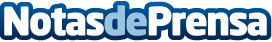 Solnatura desarrolla Sacurasol y amplía su gama de nutraceúticosSacurasol es la combinación y fusión de extractos de semillas de pomelo y piña, el zumo del fruto del Arándano y semilla de uva, pulpa de Alore Vera, Silicio orgánico del bambú, la uña de gato y cúrcuma. La sinérgica de los ingredientes mencionados y sus texturas han resultado en un bálsamo con propiedades reparadoras, antioxidantes, reguladoras y digestivas. 
Datos de contacto:Vicente MartinezDirector de Comunicaciones913131409Nota de prensa publicada en: https://www.notasdeprensa.es/solnatura-desarrolla-sacurasol-y-amplia-su Categorias: Nutrición Educación Medicina alternativa http://www.notasdeprensa.es